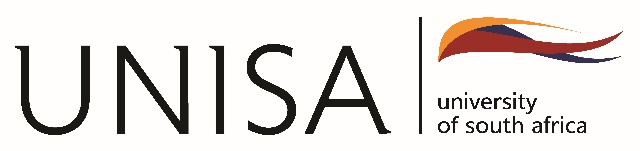 College of Agriculture & Environmental SciencesResearch focus areas for 2023: Department of Agriculture and Animal HealthInformation required for the 2022 applicationPlease complete the information required in this form and submit a CV, Academic Transcripts as well as Concept Note of your proposed researchPlease complete the information required in this form and submit a CV, Academic Transcripts as well as Concept Note of your proposed researchPlease complete the information required in this form and submit a CV, Academic Transcripts as well as Concept Note of your proposed researchPlease complete the information required in this form and submit a CV, Academic Transcripts as well as Concept Note of your proposed researchPlease complete the information required in this form and submit a CV, Academic Transcripts as well as Concept Note of your proposed researchPlease complete the information required in this form and submit a CV, Academic Transcripts as well as Concept Note of your proposed researchPlease complete the information required in this form and submit a CV, Academic Transcripts as well as Concept Note of your proposed researchPlease complete the information required in this form and submit a CV, Academic Transcripts as well as Concept Note of your proposed researchPlease complete the information required in this form and submit a CV, Academic Transcripts as well as Concept Note of your proposed researchPlease complete the information required in this form and submit a CV, Academic Transcripts as well as Concept Note of your proposed researchPlease complete the information required in this form and submit a CV, Academic Transcripts as well as Concept Note of your proposed researchPlease complete the information required in this form and submit a CV, Academic Transcripts as well as Concept Note of your proposed researchPlease complete the information required in this form and submit a CV, Academic Transcripts as well as Concept Note of your proposed researchPlease complete the information required in this form and submit a CV, Academic Transcripts as well as Concept Note of your proposed researchPlease complete the information required in this form and submit a CV, Academic Transcripts as well as Concept Note of your proposed researchPlease complete the information required in this form and submit a CV, Academic Transcripts as well as Concept Note of your proposed researchPlease complete the information required in this form and submit a CV, Academic Transcripts as well as Concept Note of your proposed researchDegree you wish to apply forDegree you wish to apply forMaster’s in Agriculture Master’s in Agriculture Master’s in Agriculture Master’s in Agriculture Master’s in Agriculture PhD in AgriculturePhD in AgriculturePhD in AgriculturePhD in AgriculturePhD in AgriculturePersonal details and Contact informationPersonal details and Contact informationPersonal details and Contact informationPersonal details and Contact informationPersonal details and Contact informationPersonal details and Contact informationPersonal details and Contact informationPersonal details and Contact informationPersonal details and Contact informationPersonal details and Contact informationPersonal details and Contact informationPersonal details and Contact informationPersonal details and Contact informationPersonal details and Contact informationPersonal details and Contact informationPersonal details and Contact informationPersonal details and Contact informationTitleQualifications Qualifications Qualifications Qualifications Qualifications Qualifications Qualifications Qualifications Qualifications Qualifications Qualifications SurnameFirst namesMaiden nameIdentity no/
Passport noGender Gender Gender Gender Gender MaleFemaleFemaleFemaleFemaleFemaleE-mail addressNationalityNationalityNationalityNationalityNationalityCityEthnic groupEthnic groupEthnic groupEthnic groupEthnic groupPostal codeContact numberContact numberContact numberContact numberContact numberCountry of residenceCell numberCell numberCell numberCell numberCell numberEmployment detailsEmployment detailsEmployment detailsEmployment detailsEmployment detailsEmployment detailsEmployment detailsEmployment detailsEmployment detailsEmployment detailsEmployment detailsEmployment detailsEmployment detailsEmployment detailsEmployment detailsEmployment detailsEmployment detailsJob titleCompanyDepartmentCityPlease ensure that you have submitted the following documents and tick which you have submittedPlease ensure that you have submitted the following documents and tick which you have submittedPlease ensure that you have submitted the following documents and tick which you have submittedPlease ensure that you have submitted the following documents and tick which you have submittedPlease ensure that you have submitted the following documents and tick which you have submittedPlease ensure that you have submitted the following documents and tick which you have submittedPlease ensure that you have submitted the following documents and tick which you have submittedPlease ensure that you have submitted the following documents and tick which you have submittedPlease ensure that you have submitted the following documents and tick which you have submittedPlease ensure that you have submitted the following documents and tick which you have submittedPlease ensure that you have submitted the following documents and tick which you have submittedPlease ensure that you have submitted the following documents and tick which you have submittedPlease ensure that you have submitted the following documents and tick which you have submittedPlease ensure that you have submitted the following documents and tick which you have submittedPlease ensure that you have submitted the following documents and tick which you have submittedPlease ensure that you have submitted the following documents and tick which you have submittedPlease ensure that you have submitted the following documents and tick which you have submittedCurriculum Vitae (CV)Academic transcripts of previous qualificationsAcademic transcripts of previous qualificationsAcademic transcripts of previous qualificationsAcademic transcripts of previous qualificationsAcademic transcripts of previous qualificationsAcademic transcripts of previous qualificationsAcademic transcripts of previous qualificationsAcademic transcripts of previous qualificationsConcept noteConcept noteConcept noteDid you consult the Guide on How to Write a Concept Note which is available on the college website under Open Resources? https://www.unisa.ac.za/sites/corporate/default/Colleges/Agriculture-&-Environmental-Sciences/Open-Resources Did you consult the Guide on How to Write a Concept Note which is available on the college website under Open Resources? https://www.unisa.ac.za/sites/corporate/default/Colleges/Agriculture-&-Environmental-Sciences/Open-Resources Did you consult the Guide on How to Write a Concept Note which is available on the college website under Open Resources? https://www.unisa.ac.za/sites/corporate/default/Colleges/Agriculture-&-Environmental-Sciences/Open-Resources Did you consult the Guide on How to Write a Concept Note which is available on the college website under Open Resources? https://www.unisa.ac.za/sites/corporate/default/Colleges/Agriculture-&-Environmental-Sciences/Open-Resources Did you consult the Guide on How to Write a Concept Note which is available on the college website under Open Resources? https://www.unisa.ac.za/sites/corporate/default/Colleges/Agriculture-&-Environmental-Sciences/Open-Resources Did you consult the Guide on How to Write a Concept Note which is available on the college website under Open Resources? https://www.unisa.ac.za/sites/corporate/default/Colleges/Agriculture-&-Environmental-Sciences/Open-Resources Did you consult the Guide on How to Write a Concept Note which is available on the college website under Open Resources? https://www.unisa.ac.za/sites/corporate/default/Colleges/Agriculture-&-Environmental-Sciences/Open-Resources Did you consult the Guide on How to Write a Concept Note which is available on the college website under Open Resources? https://www.unisa.ac.za/sites/corporate/default/Colleges/Agriculture-&-Environmental-Sciences/Open-Resources Did you consult the Guide on How to Write a Concept Note which is available on the college website under Open Resources? https://www.unisa.ac.za/sites/corporate/default/Colleges/Agriculture-&-Environmental-Sciences/Open-Resources Did you consult the Guide on How to Write a Concept Note which is available on the college website under Open Resources? https://www.unisa.ac.za/sites/corporate/default/Colleges/Agriculture-&-Environmental-Sciences/Open-Resources Did you consult the Guide on How to Write a Concept Note which is available on the college website under Open Resources? https://www.unisa.ac.za/sites/corporate/default/Colleges/Agriculture-&-Environmental-Sciences/Open-Resources Did you consult the Guide on How to Write a Concept Note which is available on the college website under Open Resources? https://www.unisa.ac.za/sites/corporate/default/Colleges/Agriculture-&-Environmental-Sciences/Open-Resources Did you consult the Guide on How to Write a Concept Note which is available on the college website under Open Resources? https://www.unisa.ac.za/sites/corporate/default/Colleges/Agriculture-&-Environmental-Sciences/Open-Resources YesYesYesYesYesYesNoReferences:  Please provide the following information from 2 ReferencesReferences:  Please provide the following information from 2 ReferencesReferences:  Please provide the following information from 2 ReferencesReferences:  Please provide the following information from 2 ReferencesReferences:  Please provide the following information from 2 ReferencesReferences:  Please provide the following information from 2 ReferencesReferences:  Please provide the following information from 2 ReferencesReferences:  Please provide the following information from 2 ReferencesReferences:  Please provide the following information from 2 ReferencesReferences:  Please provide the following information from 2 ReferencesReferences:  Please provide the following information from 2 ReferencesReferences:  Please provide the following information from 2 ReferencesReferences:  Please provide the following information from 2 ReferencesReferences:  Please provide the following information from 2 ReferencesReferences:  Please provide the following information from 2 ReferencesReferences:  Please provide the following information from 2 ReferencesReferences:  Please provide the following information from 2 ReferencesReference 1Reference 1Reference 1Reference 1Reference 1Reference 1Reference 2Reference 2Reference 2Reference 2Reference 2Reference 2Reference 2Reference 2Reference 2Reference 2Reference 2TitleTitleTitleTitleTitleTitleTitleTitleSurnameSurnameSurnameSurnameSurnameSurnameSurnameSurnameFirst namesFirst namesFirst namesFirst namesFirst namesFirst namesFirst namesFirst namesE-mail addressE-mail addressE-mail addressE-mail addressE-mail addressE-mail addressE-mail addressE-mail addressCell phone numberCell phone numberCell phone numberCell phone numberCell phone numberCell phone numberCell phone numberCell phone numberDaytime phone numberDaytime phone numberDaytime phone numberDaytime phone numberDaytime phone numberDaytime phone numberDaytime phone numberDaytime phone numberSource of funding for the research projectSource of funding for the research projectSource of funding for the research projectSource of funding for the research projectSource of funding for the research projectSource of funding for the research projectSource of funding for the research projectSource of funding for the research projectSource of funding for the research projectSource of funding for the research projectSource of funding for the research projectSource of funding for the research projectSource of funding for the research projectSource of funding for the research projectSource of funding for the research projectSource of funding for the research projectSource of funding for the research projectDo you have funding for your studies?Do you have funding for your studies?Do you have funding for your studies?Do you have funding for your studies?Do you have funding for your studies?Do you have funding for your studies?Yes Yes Yes Yes Yes Yes Yes NoNoNoNoIf Yes, which of the following applies: Either of Bursary or Personal findIf Yes, which of the following applies: Either of Bursary or Personal findIf Yes, which of the following applies: Either of Bursary or Personal findBursaryYesNoNoPersonal fundsPersonal fundsPersonal fundsPersonal fundsPersonal fundsPersonal fundsYesYesYesNoField of interest (chose only 1 as this should relate to your specialisation field as per your qualification)Field of interest (chose only 1 as this should relate to your specialisation field as per your qualification)Field of interest (chose only 1 as this should relate to your specialisation field as per your qualification)Field of interest (chose only 1 as this should relate to your specialisation field as per your qualification)Field of interest (chose only 1 as this should relate to your specialisation field as per your qualification)Field of interest (chose only 1 as this should relate to your specialisation field as per your qualification)Field of interest (chose only 1 as this should relate to your specialisation field as per your qualification)Field of interest (chose only 1 as this should relate to your specialisation field as per your qualification)Field of interest (chose only 1 as this should relate to your specialisation field as per your qualification)Field of interest (chose only 1 as this should relate to your specialisation field as per your qualification)Field of interest (chose only 1 as this should relate to your specialisation field as per your qualification)Field of interest (chose only 1 as this should relate to your specialisation field as per your qualification)Field of interest (chose only 1 as this should relate to your specialisation field as per your qualification)Field of interest (chose only 1 as this should relate to your specialisation field as per your qualification)Field of interest (chose only 1 as this should relate to your specialisation field as per your qualification)Field of interest (chose only 1 as this should relate to your specialisation field as per your qualification)Field of interest (chose only 1 as this should relate to your specialisation field as per your qualification)Animal ScienceAnimal ScienceAnimal ScienceAnimal ScienceAnimal ScienceAnimal SciencePlant SciencePlant SciencePlant SciencePlant SciencePlant SciencePlant ScienceAnimal HealthAnimal HealthAnimal HealthAnimal HealthAnimal HealthAnimal HealthAgricultural EconomicsAgricultural EconomicsAgricultural EconomicsAgricultural EconomicsAgricultural EconomicsAgricultural EconomicsFood SecurityFood SecurityFood SecurityFood SecurityFood SecurityFood SecurityIn which focus area are you interested in that relates to the field of interest?  Choose one of the followingIn which focus area are you interested in that relates to the field of interest?  Choose one of the followingIn which focus area are you interested in that relates to the field of interest?  Choose one of the followingIn which focus area are you interested in that relates to the field of interest?  Choose one of the followingIn which focus area are you interested in that relates to the field of interest?  Choose one of the followingIn which focus area are you interested in that relates to the field of interest?  Choose one of the followingIn which focus area are you interested in that relates to the field of interest?  Choose one of the followingIn which focus area are you interested in that relates to the field of interest?  Choose one of the followingIn which focus area are you interested in that relates to the field of interest?  Choose one of the followingIn which focus area are you interested in that relates to the field of interest?  Choose one of the followingIn which focus area are you interested in that relates to the field of interest?  Choose one of the followingIn which focus area are you interested in that relates to the field of interest?  Choose one of the followingIn which focus area are you interested in that relates to the field of interest?  Choose one of the followingIn which focus area are you interested in that relates to the field of interest?  Choose one of the followingIn which focus area are you interested in that relates to the field of interest?  Choose one of the followingIn which focus area are you interested in that relates to the field of interest?  Choose one of the followingIn which focus area are you interested in that relates to the field of interest?  Choose one of the followingAnimal Science: Poultry Production (production management and biosecurity, breeding, physiology and nutrition), Monogastric nutrition (use of non-conventional feed resources, indigenous feed resources and Feed restriction methods) and Optimization models. Ruminant nutrition including large and small stock (pasture science, range and forage)Animal Science: Poultry Production (production management and biosecurity, breeding, physiology and nutrition), Monogastric nutrition (use of non-conventional feed resources, indigenous feed resources and Feed restriction methods) and Optimization models. Ruminant nutrition including large and small stock (pasture science, range and forage)Animal Science: Poultry Production (production management and biosecurity, breeding, physiology and nutrition), Monogastric nutrition (use of non-conventional feed resources, indigenous feed resources and Feed restriction methods) and Optimization models. Ruminant nutrition including large and small stock (pasture science, range and forage)Animal Science: Poultry Production (production management and biosecurity, breeding, physiology and nutrition), Monogastric nutrition (use of non-conventional feed resources, indigenous feed resources and Feed restriction methods) and Optimization models. Ruminant nutrition including large and small stock (pasture science, range and forage)Animal Science: Poultry Production (production management and biosecurity, breeding, physiology and nutrition), Monogastric nutrition (use of non-conventional feed resources, indigenous feed resources and Feed restriction methods) and Optimization models. Ruminant nutrition including large and small stock (pasture science, range and forage)Animal Science: Poultry Production (production management and biosecurity, breeding, physiology and nutrition), Monogastric nutrition (use of non-conventional feed resources, indigenous feed resources and Feed restriction methods) and Optimization models. Ruminant nutrition including large and small stock (pasture science, range and forage)Animal Science: Poultry Production (production management and biosecurity, breeding, physiology and nutrition), Monogastric nutrition (use of non-conventional feed resources, indigenous feed resources and Feed restriction methods) and Optimization models. Ruminant nutrition including large and small stock (pasture science, range and forage)Animal Science: Poultry Production (production management and biosecurity, breeding, physiology and nutrition), Monogastric nutrition (use of non-conventional feed resources, indigenous feed resources and Feed restriction methods) and Optimization models. Ruminant nutrition including large and small stock (pasture science, range and forage)Animal Science: Poultry Production (production management and biosecurity, breeding, physiology and nutrition), Monogastric nutrition (use of non-conventional feed resources, indigenous feed resources and Feed restriction methods) and Optimization models. Ruminant nutrition including large and small stock (pasture science, range and forage)Animal Science: Poultry Production (production management and biosecurity, breeding, physiology and nutrition), Monogastric nutrition (use of non-conventional feed resources, indigenous feed resources and Feed restriction methods) and Optimization models. Ruminant nutrition including large and small stock (pasture science, range and forage)Animal Science: Poultry Production (production management and biosecurity, breeding, physiology and nutrition), Monogastric nutrition (use of non-conventional feed resources, indigenous feed resources and Feed restriction methods) and Optimization models. Ruminant nutrition including large and small stock (pasture science, range and forage)Animal Science: Poultry Production (production management and biosecurity, breeding, physiology and nutrition), Monogastric nutrition (use of non-conventional feed resources, indigenous feed resources and Feed restriction methods) and Optimization models. Ruminant nutrition including large and small stock (pasture science, range and forage)Animal Science: Poultry Production (production management and biosecurity, breeding, physiology and nutrition), Monogastric nutrition (use of non-conventional feed resources, indigenous feed resources and Feed restriction methods) and Optimization models. Ruminant nutrition including large and small stock (pasture science, range and forage)Animal Health: Animal Diseases – infectious and non-infectious diseases, Epidemiology of tickborne diseases (tickborne diseases), Veterinary Public Health/applied epidemiology (epidemiology of food borne diseases and antimicrobial drug resistance in domestic animals and humans), &Animal Nutrition and animal health, Phytomedicine and microbiology ((Epidemiology and diagnosis of Infectious diseases, antimicrobial drug resistance and drug development from plants/chemicals in both domestic animals and humans). Animal welfare. Animal Health: Animal Diseases – infectious and non-infectious diseases, Epidemiology of tickborne diseases (tickborne diseases), Veterinary Public Health/applied epidemiology (epidemiology of food borne diseases and antimicrobial drug resistance in domestic animals and humans), &Animal Nutrition and animal health, Phytomedicine and microbiology ((Epidemiology and diagnosis of Infectious diseases, antimicrobial drug resistance and drug development from plants/chemicals in both domestic animals and humans). Animal welfare. Animal Health: Animal Diseases – infectious and non-infectious diseases, Epidemiology of tickborne diseases (tickborne diseases), Veterinary Public Health/applied epidemiology (epidemiology of food borne diseases and antimicrobial drug resistance in domestic animals and humans), &Animal Nutrition and animal health, Phytomedicine and microbiology ((Epidemiology and diagnosis of Infectious diseases, antimicrobial drug resistance and drug development from plants/chemicals in both domestic animals and humans). Animal welfare. Animal Health: Animal Diseases – infectious and non-infectious diseases, Epidemiology of tickborne diseases (tickborne diseases), Veterinary Public Health/applied epidemiology (epidemiology of food borne diseases and antimicrobial drug resistance in domestic animals and humans), &Animal Nutrition and animal health, Phytomedicine and microbiology ((Epidemiology and diagnosis of Infectious diseases, antimicrobial drug resistance and drug development from plants/chemicals in both domestic animals and humans). Animal welfare. Animal Health: Animal Diseases – infectious and non-infectious diseases, Epidemiology of tickborne diseases (tickborne diseases), Veterinary Public Health/applied epidemiology (epidemiology of food borne diseases and antimicrobial drug resistance in domestic animals and humans), &Animal Nutrition and animal health, Phytomedicine and microbiology ((Epidemiology and diagnosis of Infectious diseases, antimicrobial drug resistance and drug development from plants/chemicals in both domestic animals and humans). Animal welfare. Animal Health: Animal Diseases – infectious and non-infectious diseases, Epidemiology of tickborne diseases (tickborne diseases), Veterinary Public Health/applied epidemiology (epidemiology of food borne diseases and antimicrobial drug resistance in domestic animals and humans), &Animal Nutrition and animal health, Phytomedicine and microbiology ((Epidemiology and diagnosis of Infectious diseases, antimicrobial drug resistance and drug development from plants/chemicals in both domestic animals and humans). Animal welfare. Animal Health: Animal Diseases – infectious and non-infectious diseases, Epidemiology of tickborne diseases (tickborne diseases), Veterinary Public Health/applied epidemiology (epidemiology of food borne diseases and antimicrobial drug resistance in domestic animals and humans), &Animal Nutrition and animal health, Phytomedicine and microbiology ((Epidemiology and diagnosis of Infectious diseases, antimicrobial drug resistance and drug development from plants/chemicals in both domestic animals and humans). Animal welfare. Animal Health: Animal Diseases – infectious and non-infectious diseases, Epidemiology of tickborne diseases (tickborne diseases), Veterinary Public Health/applied epidemiology (epidemiology of food borne diseases and antimicrobial drug resistance in domestic animals and humans), &Animal Nutrition and animal health, Phytomedicine and microbiology ((Epidemiology and diagnosis of Infectious diseases, antimicrobial drug resistance and drug development from plants/chemicals in both domestic animals and humans). Animal welfare. Animal Health: Animal Diseases – infectious and non-infectious diseases, Epidemiology of tickborne diseases (tickborne diseases), Veterinary Public Health/applied epidemiology (epidemiology of food borne diseases and antimicrobial drug resistance in domestic animals and humans), &Animal Nutrition and animal health, Phytomedicine and microbiology ((Epidemiology and diagnosis of Infectious diseases, antimicrobial drug resistance and drug development from plants/chemicals in both domestic animals and humans). Animal welfare. Animal Health: Animal Diseases – infectious and non-infectious diseases, Epidemiology of tickborne diseases (tickborne diseases), Veterinary Public Health/applied epidemiology (epidemiology of food borne diseases and antimicrobial drug resistance in domestic animals and humans), &Animal Nutrition and animal health, Phytomedicine and microbiology ((Epidemiology and diagnosis of Infectious diseases, antimicrobial drug resistance and drug development from plants/chemicals in both domestic animals and humans). Animal welfare. Animal Health: Animal Diseases – infectious and non-infectious diseases, Epidemiology of tickborne diseases (tickborne diseases), Veterinary Public Health/applied epidemiology (epidemiology of food borne diseases and antimicrobial drug resistance in domestic animals and humans), &Animal Nutrition and animal health, Phytomedicine and microbiology ((Epidemiology and diagnosis of Infectious diseases, antimicrobial drug resistance and drug development from plants/chemicals in both domestic animals and humans). Animal welfare. Animal Health: Animal Diseases – infectious and non-infectious diseases, Epidemiology of tickborne diseases (tickborne diseases), Veterinary Public Health/applied epidemiology (epidemiology of food borne diseases and antimicrobial drug resistance in domestic animals and humans), &Animal Nutrition and animal health, Phytomedicine and microbiology ((Epidemiology and diagnosis of Infectious diseases, antimicrobial drug resistance and drug development from plants/chemicals in both domestic animals and humans). Animal welfare. Animal Health: Animal Diseases – infectious and non-infectious diseases, Epidemiology of tickborne diseases (tickborne diseases), Veterinary Public Health/applied epidemiology (epidemiology of food borne diseases and antimicrobial drug resistance in domestic animals and humans), &Animal Nutrition and animal health, Phytomedicine and microbiology ((Epidemiology and diagnosis of Infectious diseases, antimicrobial drug resistance and drug development from plants/chemicals in both domestic animals and humans). Animal welfare. Plant Science: Field crop production research, Vegetable production research, Plant genetics/breeding and biotechnology research, Soil analyses research, Soil metabolomics, Irrigation and water management including hydroponics research, Plant protection research including plant pest/diseases research, Crop post-harvest research, Pasture production research, Organic and inorganic fertilizer application research, Indigenous crops research (Propagation and cultivation of indigenous plants and the effects on their chemical profile and biological activity), Plant metabolomics (metabolites, medicinal plants and assessment of these effects on the chemical profiles and biological activity), Plant-microbe/herbivore interactions (plants interacting with herbivores and microbes and especially pathogens).Plant Science: Field crop production research, Vegetable production research, Plant genetics/breeding and biotechnology research, Soil analyses research, Soil metabolomics, Irrigation and water management including hydroponics research, Plant protection research including plant pest/diseases research, Crop post-harvest research, Pasture production research, Organic and inorganic fertilizer application research, Indigenous crops research (Propagation and cultivation of indigenous plants and the effects on their chemical profile and biological activity), Plant metabolomics (metabolites, medicinal plants and assessment of these effects on the chemical profiles and biological activity), Plant-microbe/herbivore interactions (plants interacting with herbivores and microbes and especially pathogens).Plant Science: Field crop production research, Vegetable production research, Plant genetics/breeding and biotechnology research, Soil analyses research, Soil metabolomics, Irrigation and water management including hydroponics research, Plant protection research including plant pest/diseases research, Crop post-harvest research, Pasture production research, Organic and inorganic fertilizer application research, Indigenous crops research (Propagation and cultivation of indigenous plants and the effects on their chemical profile and biological activity), Plant metabolomics (metabolites, medicinal plants and assessment of these effects on the chemical profiles and biological activity), Plant-microbe/herbivore interactions (plants interacting with herbivores and microbes and especially pathogens).Plant Science: Field crop production research, Vegetable production research, Plant genetics/breeding and biotechnology research, Soil analyses research, Soil metabolomics, Irrigation and water management including hydroponics research, Plant protection research including plant pest/diseases research, Crop post-harvest research, Pasture production research, Organic and inorganic fertilizer application research, Indigenous crops research (Propagation and cultivation of indigenous plants and the effects on their chemical profile and biological activity), Plant metabolomics (metabolites, medicinal plants and assessment of these effects on the chemical profiles and biological activity), Plant-microbe/herbivore interactions (plants interacting with herbivores and microbes and especially pathogens).Plant Science: Field crop production research, Vegetable production research, Plant genetics/breeding and biotechnology research, Soil analyses research, Soil metabolomics, Irrigation and water management including hydroponics research, Plant protection research including plant pest/diseases research, Crop post-harvest research, Pasture production research, Organic and inorganic fertilizer application research, Indigenous crops research (Propagation and cultivation of indigenous plants and the effects on their chemical profile and biological activity), Plant metabolomics (metabolites, medicinal plants and assessment of these effects on the chemical profiles and biological activity), Plant-microbe/herbivore interactions (plants interacting with herbivores and microbes and especially pathogens).Plant Science: Field crop production research, Vegetable production research, Plant genetics/breeding and biotechnology research, Soil analyses research, Soil metabolomics, Irrigation and water management including hydroponics research, Plant protection research including plant pest/diseases research, Crop post-harvest research, Pasture production research, Organic and inorganic fertilizer application research, Indigenous crops research (Propagation and cultivation of indigenous plants and the effects on their chemical profile and biological activity), Plant metabolomics (metabolites, medicinal plants and assessment of these effects on the chemical profiles and biological activity), Plant-microbe/herbivore interactions (plants interacting with herbivores and microbes and especially pathogens).Plant Science: Field crop production research, Vegetable production research, Plant genetics/breeding and biotechnology research, Soil analyses research, Soil metabolomics, Irrigation and water management including hydroponics research, Plant protection research including plant pest/diseases research, Crop post-harvest research, Pasture production research, Organic and inorganic fertilizer application research, Indigenous crops research (Propagation and cultivation of indigenous plants and the effects on their chemical profile and biological activity), Plant metabolomics (metabolites, medicinal plants and assessment of these effects on the chemical profiles and biological activity), Plant-microbe/herbivore interactions (plants interacting with herbivores and microbes and especially pathogens).Plant Science: Field crop production research, Vegetable production research, Plant genetics/breeding and biotechnology research, Soil analyses research, Soil metabolomics, Irrigation and water management including hydroponics research, Plant protection research including plant pest/diseases research, Crop post-harvest research, Pasture production research, Organic and inorganic fertilizer application research, Indigenous crops research (Propagation and cultivation of indigenous plants and the effects on their chemical profile and biological activity), Plant metabolomics (metabolites, medicinal plants and assessment of these effects on the chemical profiles and biological activity), Plant-microbe/herbivore interactions (plants interacting with herbivores and microbes and especially pathogens).Plant Science: Field crop production research, Vegetable production research, Plant genetics/breeding and biotechnology research, Soil analyses research, Soil metabolomics, Irrigation and water management including hydroponics research, Plant protection research including plant pest/diseases research, Crop post-harvest research, Pasture production research, Organic and inorganic fertilizer application research, Indigenous crops research (Propagation and cultivation of indigenous plants and the effects on their chemical profile and biological activity), Plant metabolomics (metabolites, medicinal plants and assessment of these effects on the chemical profiles and biological activity), Plant-microbe/herbivore interactions (plants interacting with herbivores and microbes and especially pathogens).Plant Science: Field crop production research, Vegetable production research, Plant genetics/breeding and biotechnology research, Soil analyses research, Soil metabolomics, Irrigation and water management including hydroponics research, Plant protection research including plant pest/diseases research, Crop post-harvest research, Pasture production research, Organic and inorganic fertilizer application research, Indigenous crops research (Propagation and cultivation of indigenous plants and the effects on their chemical profile and biological activity), Plant metabolomics (metabolites, medicinal plants and assessment of these effects on the chemical profiles and biological activity), Plant-microbe/herbivore interactions (plants interacting with herbivores and microbes and especially pathogens).Plant Science: Field crop production research, Vegetable production research, Plant genetics/breeding and biotechnology research, Soil analyses research, Soil metabolomics, Irrigation and water management including hydroponics research, Plant protection research including plant pest/diseases research, Crop post-harvest research, Pasture production research, Organic and inorganic fertilizer application research, Indigenous crops research (Propagation and cultivation of indigenous plants and the effects on their chemical profile and biological activity), Plant metabolomics (metabolites, medicinal plants and assessment of these effects on the chemical profiles and biological activity), Plant-microbe/herbivore interactions (plants interacting with herbivores and microbes and especially pathogens).Plant Science: Field crop production research, Vegetable production research, Plant genetics/breeding and biotechnology research, Soil analyses research, Soil metabolomics, Irrigation and water management including hydroponics research, Plant protection research including plant pest/diseases research, Crop post-harvest research, Pasture production research, Organic and inorganic fertilizer application research, Indigenous crops research (Propagation and cultivation of indigenous plants and the effects on their chemical profile and biological activity), Plant metabolomics (metabolites, medicinal plants and assessment of these effects on the chemical profiles and biological activity), Plant-microbe/herbivore interactions (plants interacting with herbivores and microbes and especially pathogens).Plant Science: Field crop production research, Vegetable production research, Plant genetics/breeding and biotechnology research, Soil analyses research, Soil metabolomics, Irrigation and water management including hydroponics research, Plant protection research including plant pest/diseases research, Crop post-harvest research, Pasture production research, Organic and inorganic fertilizer application research, Indigenous crops research (Propagation and cultivation of indigenous plants and the effects on their chemical profile and biological activity), Plant metabolomics (metabolites, medicinal plants and assessment of these effects on the chemical profiles and biological activity), Plant-microbe/herbivore interactions (plants interacting with herbivores and microbes and especially pathogens).Agricultural Economics: Agricultural production economics, Agribusiness & value adding, Land reform, Agricultural Extension related research, Bio-fuel/Bio-Energy, Agricultural marketing and Price Analyses, Agricultural Policy Analyses research, Risk and Decision Making Research, Agricultural management, Economic viability of projects, Value chain, international trade, rural finance, climate change (Adaptation strategies, CSA, Precision Agriculture, etc), Agricultural cooperatives research, Trend analyses research in Agriculture, Agricultural Entrepreneurship related research, Impact assessment of projects/programmes, the general Agricultural Socio-economic research; and Food security (National, Household food and nutrition security, urban agriculture, indigenous/ traditional vegetables and fruit, ethnic foods & food safety challenges).Agricultural Economics: Agricultural production economics, Agribusiness & value adding, Land reform, Agricultural Extension related research, Bio-fuel/Bio-Energy, Agricultural marketing and Price Analyses, Agricultural Policy Analyses research, Risk and Decision Making Research, Agricultural management, Economic viability of projects, Value chain, international trade, rural finance, climate change (Adaptation strategies, CSA, Precision Agriculture, etc), Agricultural cooperatives research, Trend analyses research in Agriculture, Agricultural Entrepreneurship related research, Impact assessment of projects/programmes, the general Agricultural Socio-economic research; and Food security (National, Household food and nutrition security, urban agriculture, indigenous/ traditional vegetables and fruit, ethnic foods & food safety challenges).Agricultural Economics: Agricultural production economics, Agribusiness & value adding, Land reform, Agricultural Extension related research, Bio-fuel/Bio-Energy, Agricultural marketing and Price Analyses, Agricultural Policy Analyses research, Risk and Decision Making Research, Agricultural management, Economic viability of projects, Value chain, international trade, rural finance, climate change (Adaptation strategies, CSA, Precision Agriculture, etc), Agricultural cooperatives research, Trend analyses research in Agriculture, Agricultural Entrepreneurship related research, Impact assessment of projects/programmes, the general Agricultural Socio-economic research; and Food security (National, Household food and nutrition security, urban agriculture, indigenous/ traditional vegetables and fruit, ethnic foods & food safety challenges).Agricultural Economics: Agricultural production economics, Agribusiness & value adding, Land reform, Agricultural Extension related research, Bio-fuel/Bio-Energy, Agricultural marketing and Price Analyses, Agricultural Policy Analyses research, Risk and Decision Making Research, Agricultural management, Economic viability of projects, Value chain, international trade, rural finance, climate change (Adaptation strategies, CSA, Precision Agriculture, etc), Agricultural cooperatives research, Trend analyses research in Agriculture, Agricultural Entrepreneurship related research, Impact assessment of projects/programmes, the general Agricultural Socio-economic research; and Food security (National, Household food and nutrition security, urban agriculture, indigenous/ traditional vegetables and fruit, ethnic foods & food safety challenges).Agricultural Economics: Agricultural production economics, Agribusiness & value adding, Land reform, Agricultural Extension related research, Bio-fuel/Bio-Energy, Agricultural marketing and Price Analyses, Agricultural Policy Analyses research, Risk and Decision Making Research, Agricultural management, Economic viability of projects, Value chain, international trade, rural finance, climate change (Adaptation strategies, CSA, Precision Agriculture, etc), Agricultural cooperatives research, Trend analyses research in Agriculture, Agricultural Entrepreneurship related research, Impact assessment of projects/programmes, the general Agricultural Socio-economic research; and Food security (National, Household food and nutrition security, urban agriculture, indigenous/ traditional vegetables and fruit, ethnic foods & food safety challenges).Agricultural Economics: Agricultural production economics, Agribusiness & value adding, Land reform, Agricultural Extension related research, Bio-fuel/Bio-Energy, Agricultural marketing and Price Analyses, Agricultural Policy Analyses research, Risk and Decision Making Research, Agricultural management, Economic viability of projects, Value chain, international trade, rural finance, climate change (Adaptation strategies, CSA, Precision Agriculture, etc), Agricultural cooperatives research, Trend analyses research in Agriculture, Agricultural Entrepreneurship related research, Impact assessment of projects/programmes, the general Agricultural Socio-economic research; and Food security (National, Household food and nutrition security, urban agriculture, indigenous/ traditional vegetables and fruit, ethnic foods & food safety challenges).Agricultural Economics: Agricultural production economics, Agribusiness & value adding, Land reform, Agricultural Extension related research, Bio-fuel/Bio-Energy, Agricultural marketing and Price Analyses, Agricultural Policy Analyses research, Risk and Decision Making Research, Agricultural management, Economic viability of projects, Value chain, international trade, rural finance, climate change (Adaptation strategies, CSA, Precision Agriculture, etc), Agricultural cooperatives research, Trend analyses research in Agriculture, Agricultural Entrepreneurship related research, Impact assessment of projects/programmes, the general Agricultural Socio-economic research; and Food security (National, Household food and nutrition security, urban agriculture, indigenous/ traditional vegetables and fruit, ethnic foods & food safety challenges).Agricultural Economics: Agricultural production economics, Agribusiness & value adding, Land reform, Agricultural Extension related research, Bio-fuel/Bio-Energy, Agricultural marketing and Price Analyses, Agricultural Policy Analyses research, Risk and Decision Making Research, Agricultural management, Economic viability of projects, Value chain, international trade, rural finance, climate change (Adaptation strategies, CSA, Precision Agriculture, etc), Agricultural cooperatives research, Trend analyses research in Agriculture, Agricultural Entrepreneurship related research, Impact assessment of projects/programmes, the general Agricultural Socio-economic research; and Food security (National, Household food and nutrition security, urban agriculture, indigenous/ traditional vegetables and fruit, ethnic foods & food safety challenges).Agricultural Economics: Agricultural production economics, Agribusiness & value adding, Land reform, Agricultural Extension related research, Bio-fuel/Bio-Energy, Agricultural marketing and Price Analyses, Agricultural Policy Analyses research, Risk and Decision Making Research, Agricultural management, Economic viability of projects, Value chain, international trade, rural finance, climate change (Adaptation strategies, CSA, Precision Agriculture, etc), Agricultural cooperatives research, Trend analyses research in Agriculture, Agricultural Entrepreneurship related research, Impact assessment of projects/programmes, the general Agricultural Socio-economic research; and Food security (National, Household food and nutrition security, urban agriculture, indigenous/ traditional vegetables and fruit, ethnic foods & food safety challenges).Agricultural Economics: Agricultural production economics, Agribusiness & value adding, Land reform, Agricultural Extension related research, Bio-fuel/Bio-Energy, Agricultural marketing and Price Analyses, Agricultural Policy Analyses research, Risk and Decision Making Research, Agricultural management, Economic viability of projects, Value chain, international trade, rural finance, climate change (Adaptation strategies, CSA, Precision Agriculture, etc), Agricultural cooperatives research, Trend analyses research in Agriculture, Agricultural Entrepreneurship related research, Impact assessment of projects/programmes, the general Agricultural Socio-economic research; and Food security (National, Household food and nutrition security, urban agriculture, indigenous/ traditional vegetables and fruit, ethnic foods & food safety challenges).Agricultural Economics: Agricultural production economics, Agribusiness & value adding, Land reform, Agricultural Extension related research, Bio-fuel/Bio-Energy, Agricultural marketing and Price Analyses, Agricultural Policy Analyses research, Risk and Decision Making Research, Agricultural management, Economic viability of projects, Value chain, international trade, rural finance, climate change (Adaptation strategies, CSA, Precision Agriculture, etc), Agricultural cooperatives research, Trend analyses research in Agriculture, Agricultural Entrepreneurship related research, Impact assessment of projects/programmes, the general Agricultural Socio-economic research; and Food security (National, Household food and nutrition security, urban agriculture, indigenous/ traditional vegetables and fruit, ethnic foods & food safety challenges).Agricultural Economics: Agricultural production economics, Agribusiness & value adding, Land reform, Agricultural Extension related research, Bio-fuel/Bio-Energy, Agricultural marketing and Price Analyses, Agricultural Policy Analyses research, Risk and Decision Making Research, Agricultural management, Economic viability of projects, Value chain, international trade, rural finance, climate change (Adaptation strategies, CSA, Precision Agriculture, etc), Agricultural cooperatives research, Trend analyses research in Agriculture, Agricultural Entrepreneurship related research, Impact assessment of projects/programmes, the general Agricultural Socio-economic research; and Food security (National, Household food and nutrition security, urban agriculture, indigenous/ traditional vegetables and fruit, ethnic foods & food safety challenges).Agricultural Economics: Agricultural production economics, Agribusiness & value adding, Land reform, Agricultural Extension related research, Bio-fuel/Bio-Energy, Agricultural marketing and Price Analyses, Agricultural Policy Analyses research, Risk and Decision Making Research, Agricultural management, Economic viability of projects, Value chain, international trade, rural finance, climate change (Adaptation strategies, CSA, Precision Agriculture, etc), Agricultural cooperatives research, Trend analyses research in Agriculture, Agricultural Entrepreneurship related research, Impact assessment of projects/programmes, the general Agricultural Socio-economic research; and Food security (National, Household food and nutrition security, urban agriculture, indigenous/ traditional vegetables and fruit, ethnic foods & food safety challenges).Have you consulted the Focus Areas document for Agriculture and Animal Health?Have you consulted the Focus Areas document for Agriculture and Animal Health?Have you consulted the Focus Areas document for Agriculture and Animal Health?Have you consulted the Focus Areas document for Agriculture and Animal Health?Have you consulted the Focus Areas document for Agriculture and Animal Health?Have you consulted the Focus Areas document for Agriculture and Animal Health?Have you consulted the Focus Areas document for Agriculture and Animal Health?Have you consulted the Focus Areas document for Agriculture and Animal Health?Have you consulted the Focus Areas document for Agriculture and Animal Health?Have you consulted the Focus Areas document for Agriculture and Animal Health?Have you consulted the Focus Areas document for Agriculture and Animal Health?Have you consulted the Focus Areas document for Agriculture and Animal Health?Have you consulted the Focus Areas document for Agriculture and Animal Health?YesYesNoNoProposed title of your research project:  Proposed title of your research project:  Proposed title of your research project:  Proposed title of your research project:  Proposed title of your research project:  Proposed title of your research project:  Proposed title of your research project:  Proposed title of your research project:  Proposed title of your research project:  Proposed title of your research project:  Proposed title of your research project:  Proposed title of your research project:  Proposed title of your research project:  Proposed title of your research project:  Proposed title of your research project:  Proposed title of your research project:  Proposed title of your research project:  Indicate who your supervisor should be (give title, initial and surname):  Indicate who your supervisor should be (give title, initial and surname):  Indicate who your supervisor should be (give title, initial and surname):  Indicate who your supervisor should be (give title, initial and surname):  Indicate who your supervisor should be (give title, initial and surname):  Indicate who your supervisor should be (give title, initial and surname):  Indicate who your supervisor should be (give title, initial and surname):  Indicate who your supervisor should be (give title, initial and surname):  